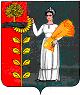 администрации сельского поселения Петровский сельсовет Добринского муниципального района  Липецкой области Российской ФедерацииРАСПОРЯЖЕНИЕ27.12.2016г.                       п.свх.петровский                                           № 39-рОб установлении режима «Повышенная готовность» для сил и средств на территории сельского поселения Петровский сельсовет       В  соответствии с  Федеральным  законом  от  21   декабря   1994  года № 68-ФЗ «О защите населения и территорий от чрезвычайных и   техногенного   характера»,  в    целях   обеспечения    оперативного на возможные чрезвычайные ситуации и минимизации  их последствий    в предпраздничный период, а также в период празднования новогодних и рождественских праздников:1. Ввести с 27 декабря 2016 года по 15 января 2017 года на территории сельского поселения Петровский сельсовет Добринского муниципального района Липецкой области  режим повышенной готовности для   предприятий     и учреждений сельского поселения. 2. Установить муниципальный уровень реагирования.3.  Границы территории, на которой могут возникнуть чрезвычайные ситуации, определить в пределах границ сельского поселения.4.     Определить    ответственным    за    организацию    осуществления мероприятий по предупреждению  чрезвычайных  ситуаций  на территории сельского поселения Петровский сельсовет   главу администрации сельского поселения  Петровский сельсовет    -    Н.В.Лычкина.5.    Специалисту   по   делам      ГО   и      ЧС  администрации сельского поселения Рудаковой Е.А.  осуществить проверку  готовности системы связи и оповещения, уточнить порядок взаимодействия и обмена информацией между службами экстренного реагирования.6.Руководителям социально значимых объектов привести в готовность автономные источники резервного питания, сформировать дополнительные подразделения для проведения в короткие сроки аварийно-восстановительных работ на объектах жилищно-коммунального хозяйства и прикрытия социально-значимых объектов.7. Администрации сельского поселения  при необходимости ввести круглосуточное дежурство должностных лиц для принятия оперативных мер по предупреждению возникновения и развития чрезвычайных ситуаций.8.   Осуществлять непрерывный контроль за состоянием окружающей среды.9. Контроль за исполнением настоящего распоряжения оставляю за собой.Главы администрации                                                 Н.В.Лычкин                                                          